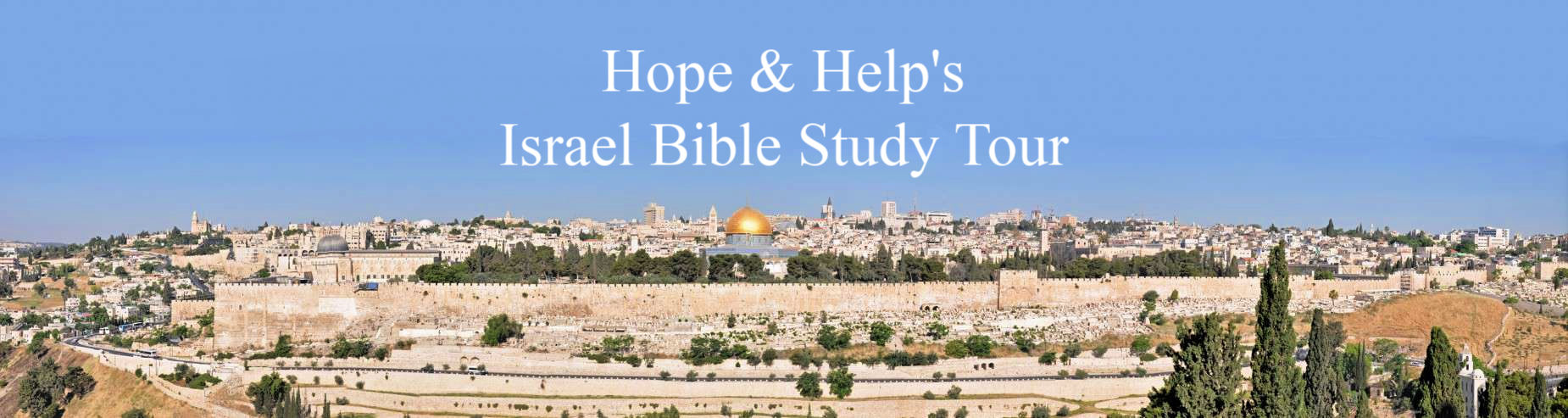 Registration FormPersonal InformationName (as it appears on your passport)__________________________________________________________________Name you go by______________________________________________________________________________________Date of birth_______________________ 	   Male / Female	Marital status________________________Contact InformationAddressStreet ___________________________________________________City______________________________________________________State____________________	Zip Code________________	Country_______________________________	Phone____________________________________________________ 	Cell / HomeEmail ___________________________________________________Passport InformationPassport Number_______________________________________	Expiration date______________________IMPORTANTIf your passport expiration date is less than six months beyond the end date of the trip Israel will not grant you an entry visa! Renew your passport right away.If you do not have a passport apply as soon as possible. The process can take time and you do not want to miss the trip. Emergency ContactName_________________________________________________	Relationship_______________________________Phone: Home_______________________ Cell__________________________ Work__________________________Health InformationPresent state of health:  Excellent_________	   Good___________	Poor_________IMPORTANT	This tour requires a lot of walking. If you are limited in your ability to walk you should 	not go on this tour. Are you presently under the care of a physician? 	Yes / No	If yes, please explain:________________________________________________________________________	_________________________________________________________________________________________________Are you under any medical restrictions or do you have medical issues that would affect your participation in this trip?  Yes / No	If yes, please explain:________________________________________________________________________	_________________________________________________________________________________________________Please list all medications you are taking: 	________________________________________________________	_________________________________________________________________________________________________List any allergies you have:__________________________________________________________________________Roommate request: _________________________________________________________________________________Signature______________________________________________ Date________________________________________